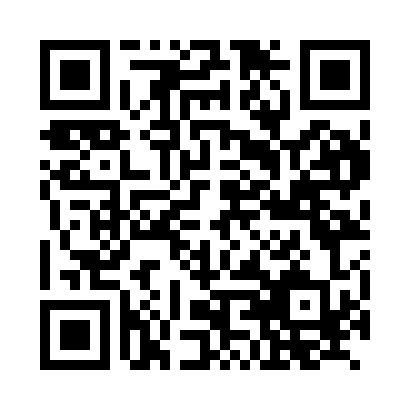 Prayer times for Zumberg, GermanyMon 1 Jul 2024 - Wed 31 Jul 2024High Latitude Method: Angle Based RulePrayer Calculation Method: Muslim World LeagueAsar Calculation Method: ShafiPrayer times provided by https://www.salahtimes.comDateDayFajrSunriseDhuhrAsrMaghribIsha1Mon2:575:181:225:409:2711:402Tue2:575:191:235:409:2711:403Wed2:575:191:235:409:2611:404Thu2:585:201:235:409:2611:405Fri2:585:211:235:409:2511:406Sat2:595:221:235:409:2511:407Sun2:595:221:245:409:2411:408Mon2:595:231:245:409:2411:409Tue3:005:241:245:399:2311:3910Wed3:005:251:245:399:2211:3911Thu3:015:261:245:399:2211:3912Fri3:015:271:245:399:2111:3913Sat3:025:281:245:399:2011:3814Sun3:025:291:245:399:1911:3815Mon3:035:301:255:389:1811:3816Tue3:035:311:255:389:1711:3717Wed3:045:321:255:389:1611:3718Thu3:045:341:255:389:1511:3719Fri3:055:351:255:379:1411:3620Sat3:055:361:255:379:1311:3621Sun3:065:371:255:379:1211:3522Mon3:065:381:255:369:1111:3523Tue3:075:401:255:369:1011:3424Wed3:075:411:255:359:0911:3425Thu3:085:421:255:359:0711:3326Fri3:085:431:255:349:0611:3027Sat3:095:451:255:349:0511:2728Sun3:115:461:255:339:0311:2529Mon3:145:471:255:339:0211:2230Tue3:175:491:255:329:0111:1931Wed3:205:501:255:328:5911:16